Министерство науки и высшего образования Российской ФедерацииФедеральное государственное бюджетное образовательное учреждение высшего образования «Ростовский государственный экономический университет (РИНХ)»Министерство науки и высшего образования Российской ФедерацииФедеральное государственное бюджетное образовательное учреждение высшего образования «Ростовский государственный экономический университет (РИНХ)»УТВЕРЖДАЮДиректор Таганрогского института имени А.П. Чехова (филиала)РГЭУ (РИНХ)_____________ Голобородько А.Ю.«____» ______________ 20___г.УТВЕРЖДАЮДиректор Таганрогского института имени А.П. Чехова (филиала)РГЭУ (РИНХ)_____________ Голобородько А.Ю.«____» ______________ 20___г.Рабочая программа дисциплиныФизическая география материков и океановРабочая программа дисциплиныФизическая география материков и океановнаправление 44.03.05 Педагогическое образование (с двумя профилями подготовки)направленность (профиль)  44.03.05.40 Биология и Географиянаправление 44.03.05 Педагогическое образование (с двумя профилями подготовки)направленность (профиль)  44.03.05.40 Биология и ГеографияДля набора 2019. 2020. 2021. 2022 годаДля набора 2019. 2020. 2021. 2022 годаКвалификацияБакалаврКвалификацияБакалаврКАФЕДРАбиолого-географического образования и здоровьесберегающих дисциплинбиолого-географического образования и здоровьесберегающих дисциплинбиолого-географического образования и здоровьесберегающих дисциплинбиолого-географического образования и здоровьесберегающих дисциплинбиолого-географического образования и здоровьесберегающих дисциплинбиолого-географического образования и здоровьесберегающих дисциплинбиолого-географического образования и здоровьесберегающих дисциплинбиолого-географического образования и здоровьесберегающих дисциплинбиолого-географического образования и здоровьесберегающих дисциплинбиолого-географического образования и здоровьесберегающих дисциплинбиолого-географического образования и здоровьесберегающих дисциплинРаспределение часов дисциплины по семестрамРаспределение часов дисциплины по семестрамРаспределение часов дисциплины по семестрамРаспределение часов дисциплины по семестрамРаспределение часов дисциплины по семестрамРаспределение часов дисциплины по семестрамРаспределение часов дисциплины по семестрамРаспределение часов дисциплины по семестрамРаспределение часов дисциплины по семестрамРаспределение часов дисциплины по семестрамСеместр(<Курс>.<Семестр на курсе>)Семестр(<Курс>.<Семестр на курсе>)Семестр(<Курс>.<Семестр на курсе>)2 (1.2)2 (1.2)3 (2.1)3 (2.1)ИтогоИтогоИтогоНедельНедельНедель18 3/618 3/61717ИтогоИтогоИтогоВид занятийВид занятийВид занятийУПРПУПРПУПУПРПЛекцииЛекцииЛекции18183434525252ПрактическиеПрактическиеПрактические36363434707070Итого ауд.Итого ауд.Итого ауд.54546868122122122Кoнтактная рабoтаКoнтактная рабoтаКoнтактная рабoта54546868122122122Сам. работаСам. работаСам. работа54547676130130130Часы на контрольЧасы на контрольЧасы на контроль3636363636ИтогоИтогоИтого108108180180288288288ОСНОВАНИЕОСНОВАНИЕОСНОВАНИЕОСНОВАНИЕОСНОВАНИЕОСНОВАНИЕОСНОВАНИЕОСНОВАНИЕОСНОВАНИЕОСНОВАНИЕОСНОВАНИЕУчебный план утвержден учёным советом вуза от 26.04.2022 протокол № 9/1.Программу составил(и): канд. пед. наук, Доц., Зарубина Р.В. 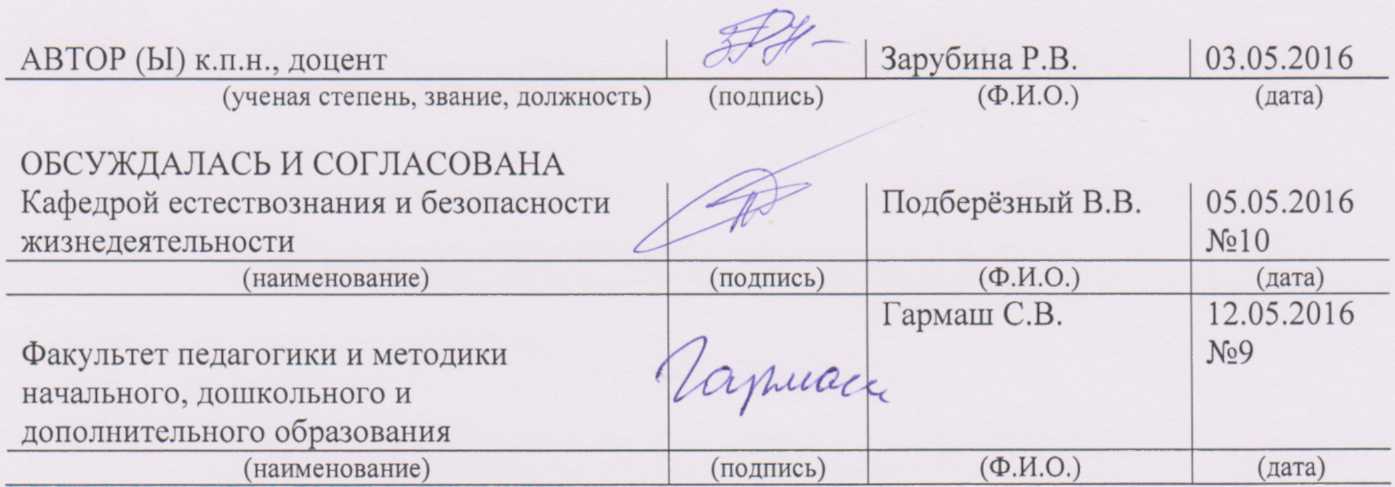 Зав. кафедрой: Подберезный В.В. 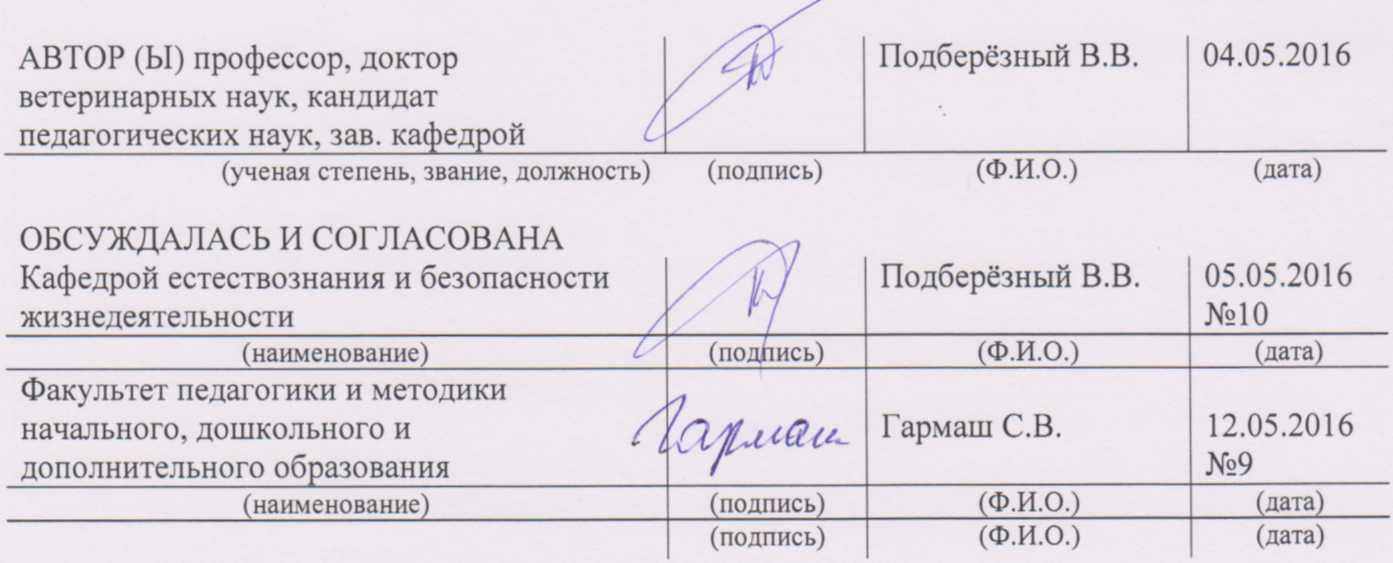 Учебный план утвержден учёным советом вуза от 26.04.2022 протокол № 9/1.Программу составил(и): канд. пед. наук, Доц., Зарубина Р.В. Зав. кафедрой: Подберезный В.В. Учебный план утвержден учёным советом вуза от 26.04.2022 протокол № 9/1.Программу составил(и): канд. пед. наук, Доц., Зарубина Р.В. Зав. кафедрой: Подберезный В.В. Учебный план утвержден учёным советом вуза от 26.04.2022 протокол № 9/1.Программу составил(и): канд. пед. наук, Доц., Зарубина Р.В. Зав. кафедрой: Подберезный В.В. Учебный план утвержден учёным советом вуза от 26.04.2022 протокол № 9/1.Программу составил(и): канд. пед. наук, Доц., Зарубина Р.В. Зав. кафедрой: Подберезный В.В. Учебный план утвержден учёным советом вуза от 26.04.2022 протокол № 9/1.Программу составил(и): канд. пед. наук, Доц., Зарубина Р.В. Зав. кафедрой: Подберезный В.В. Учебный план утвержден учёным советом вуза от 26.04.2022 протокол № 9/1.Программу составил(и): канд. пед. наук, Доц., Зарубина Р.В. Зав. кафедрой: Подберезный В.В. Учебный план утвержден учёным советом вуза от 26.04.2022 протокол № 9/1.Программу составил(и): канд. пед. наук, Доц., Зарубина Р.В. Зав. кафедрой: Подберезный В.В. Учебный план утвержден учёным советом вуза от 26.04.2022 протокол № 9/1.Программу составил(и): канд. пед. наук, Доц., Зарубина Р.В. Зав. кафедрой: Подберезный В.В. Учебный план утвержден учёным советом вуза от 26.04.2022 протокол № 9/1.Программу составил(и): канд. пед. наук, Доц., Зарубина Р.В. Зав. кафедрой: Подберезный В.В. Учебный план утвержден учёным советом вуза от 26.04.2022 протокол № 9/1.Программу составил(и): канд. пед. наук, Доц., Зарубина Р.В. Зав. кафедрой: Подберезный В.В. Учебный план утвержден учёным советом вуза от 26.04.2022 протокол № 9/1.Программу составил(и): канд. пед. наук, Доц., Зарубина Р.В. Зав. кафедрой: Подберезный В.В. Учебный план утвержден учёным советом вуза от 26.04.2022 протокол № 9/1.Программу составил(и): канд. пед. наук, Доц., Зарубина Р.В. Зав. кафедрой: Подберезный В.В. Учебный план утвержден учёным советом вуза от 26.04.2022 протокол № 9/1.Программу составил(и): канд. пед. наук, Доц., Зарубина Р.В. Зав. кафедрой: Подберезный В.В. 1. ЦЕЛИ ОСВОЕНИЯ ДИСЦИПЛИНЫ1. ЦЕЛИ ОСВОЕНИЯ ДИСЦИПЛИНЫ1. ЦЕЛИ ОСВОЕНИЯ ДИСЦИПЛИНЫ1. ЦЕЛИ ОСВОЕНИЯ ДИСЦИПЛИНЫ1.1развитие географического мышления бакалавров на примере изучения региональных особенностей природно- территориальных и природно-аквальных комплексов и региональных проблем взаимодействия природы и человека.развитие географического мышления бакалавров на примере изучения региональных особенностей природно- территориальных и природно-аквальных комплексов и региональных проблем взаимодействия природы и человека.развитие географического мышления бакалавров на примере изучения региональных особенностей природно- территориальных и природно-аквальных комплексов и региональных проблем взаимодействия природы и человека.2. ТРЕБОВАНИЯ К РЕЗУЛЬТАТАМ ОСВОЕНИЯ ДИСЦИПЛИНЫ2. ТРЕБОВАНИЯ К РЕЗУЛЬТАТАМ ОСВОЕНИЯ ДИСЦИПЛИНЫ2. ТРЕБОВАНИЯ К РЕЗУЛЬТАТАМ ОСВОЕНИЯ ДИСЦИПЛИНЫ2. ТРЕБОВАНИЯ К РЕЗУЛЬТАТАМ ОСВОЕНИЯ ДИСЦИПЛИНЫОПК-4.1:Знает и понимает особенности базовых национальных ценностей, на основе которых осуществляется духовно-нравственное воспитание обучающихсяОПК-4.1:Знает и понимает особенности базовых национальных ценностей, на основе которых осуществляется духовно-нравственное воспитание обучающихсяОПК-4.1:Знает и понимает особенности базовых национальных ценностей, на основе которых осуществляется духовно-нравственное воспитание обучающихсяОПК-4.1:Знает и понимает особенности базовых национальных ценностей, на основе которых осуществляется духовно-нравственное воспитание обучающихсяОПК-4.2:Демонстрирует способность к формированию у обучающихся гражданской позиции, толерантности и навыков поведения в изменяющейся поликультурной среде, способности к труду и жизни в условиях современного мира, культуры здорового и безопасного образа жизниОПК-4.2:Демонстрирует способность к формированию у обучающихся гражданской позиции, толерантности и навыков поведения в изменяющейся поликультурной среде, способности к труду и жизни в условиях современного мира, культуры здорового и безопасного образа жизниОПК-4.2:Демонстрирует способность к формированию у обучающихся гражданской позиции, толерантности и навыков поведения в изменяющейся поликультурной среде, способности к труду и жизни в условиях современного мира, культуры здорового и безопасного образа жизниОПК-4.2:Демонстрирует способность к формированию у обучающихся гражданской позиции, толерантности и навыков поведения в изменяющейся поликультурной среде, способности к труду и жизни в условиях современного мира, культуры здорового и безопасного образа жизниВ результате освоения дисциплины обучающийся должен:В результате освоения дисциплины обучающийся должен:В результате освоения дисциплины обучающийся должен:В результате освоения дисциплины обучающийся должен:Знать:Знать:Знать:Знать:- нормативно-правовую базу содержания предпрофильного и профильного обучения; сущность и структуру образовательных программ по географии в соответствии с требованиями образовательных стандартов;- теоретические основы формирования физико-географических объектов, явлений, процессов;- иметь представление об основных свойствах природных объектов, процессов и явлений;- раскрывать основные свойства объектов, явлений и процессов географической оболочки;- основы взаимодействия социально-экономических и физико-географических компонентов географической среды;- особенности трансформации природно-ресурсного потенциала на изучаемой территории;- наличие горизонтальных и вертикальных связей в различных единицах ТПК;- возможные направления развития природных и социально-экономических систем;- выявлять изменения в развитии объектов, процессов и явлений, определяющие тенденции развития природных систем;- объяснять изменения в развитии объектов, процессов и явлений определяющие развитие природных систем.- нормативно-правовую базу содержания предпрофильного и профильного обучения; сущность и структуру образовательных программ по географии в соответствии с требованиями образовательных стандартов;- теоретические основы формирования физико-географических объектов, явлений, процессов;- иметь представление об основных свойствах природных объектов, процессов и явлений;- раскрывать основные свойства объектов, явлений и процессов географической оболочки;- основы взаимодействия социально-экономических и физико-географических компонентов географической среды;- особенности трансформации природно-ресурсного потенциала на изучаемой территории;- наличие горизонтальных и вертикальных связей в различных единицах ТПК;- возможные направления развития природных и социально-экономических систем;- выявлять изменения в развитии объектов, процессов и явлений, определяющие тенденции развития природных систем;- объяснять изменения в развитии объектов, процессов и явлений определяющие развитие природных систем.- нормативно-правовую базу содержания предпрофильного и профильного обучения; сущность и структуру образовательных программ по географии в соответствии с требованиями образовательных стандартов;- теоретические основы формирования физико-географических объектов, явлений, процессов;- иметь представление об основных свойствах природных объектов, процессов и явлений;- раскрывать основные свойства объектов, явлений и процессов географической оболочки;- основы взаимодействия социально-экономических и физико-географических компонентов географической среды;- особенности трансформации природно-ресурсного потенциала на изучаемой территории;- наличие горизонтальных и вертикальных связей в различных единицах ТПК;- возможные направления развития природных и социально-экономических систем;- выявлять изменения в развитии объектов, процессов и явлений, определяющие тенденции развития природных систем;- объяснять изменения в развитии объектов, процессов и явлений определяющие развитие природных систем.- нормативно-правовую базу содержания предпрофильного и профильного обучения; сущность и структуру образовательных программ по географии в соответствии с требованиями образовательных стандартов;- теоретические основы формирования физико-географических объектов, явлений, процессов;- иметь представление об основных свойствах природных объектов, процессов и явлений;- раскрывать основные свойства объектов, явлений и процессов географической оболочки;- основы взаимодействия социально-экономических и физико-географических компонентов географической среды;- особенности трансформации природно-ресурсного потенциала на изучаемой территории;- наличие горизонтальных и вертикальных связей в различных единицах ТПК;- возможные направления развития природных и социально-экономических систем;- выявлять изменения в развитии объектов, процессов и явлений, определяющие тенденции развития природных систем;- объяснять изменения в развитии объектов, процессов и явлений определяющие развитие природных систем.Уметь:Уметь:Уметь:Уметь:- осуществлять анализ образовательных программ по географии в соответствии с требованиями образовательных стандартов;- определять структуру и содержание образовательных программ по географии в соответствии с требованиями образовательных стандартов;- выявлять и характеризовать физико–географические объекты, явления, процессы на региональном уровне;- выявлять особенности и внутреннюю структуру географических объектов и происходящих в них процессов на региональном уровне;- характеризовать физико-географические и объекты на региональном уровне;- определять признаки природных и социально-экономических компонентов географической среды;- читать картографические произведения;- рассчитывать коэффициенты взаимного влияния в географической среде;- выделять дробные единицы экономического и физико-географического районирования;- выявлять взаимосвязи природных, экономических и социальных компонентов в географических комплексах разного ранга;- анализировать изменения в развитии отдельных природных и социально-экономических систем;- исследовать изменения в процессах и явлениях в развитии природных систем;- оценивать изменения в процессах и явлениях в развитии природных систем.- осуществлять анализ образовательных программ по географии в соответствии с требованиями образовательных стандартов;- определять структуру и содержание образовательных программ по географии в соответствии с требованиями образовательных стандартов;- выявлять и характеризовать физико–географические объекты, явления, процессы на региональном уровне;- выявлять особенности и внутреннюю структуру географических объектов и происходящих в них процессов на региональном уровне;- характеризовать физико-географические и объекты на региональном уровне;- определять признаки природных и социально-экономических компонентов географической среды;- читать картографические произведения;- рассчитывать коэффициенты взаимного влияния в географической среде;- выделять дробные единицы экономического и физико-географического районирования;- выявлять взаимосвязи природных, экономических и социальных компонентов в географических комплексах разного ранга;- анализировать изменения в развитии отдельных природных и социально-экономических систем;- исследовать изменения в процессах и явлениях в развитии природных систем;- оценивать изменения в процессах и явлениях в развитии природных систем.- осуществлять анализ образовательных программ по географии в соответствии с требованиями образовательных стандартов;- определять структуру и содержание образовательных программ по географии в соответствии с требованиями образовательных стандартов;- выявлять и характеризовать физико–географические объекты, явления, процессы на региональном уровне;- выявлять особенности и внутреннюю структуру географических объектов и происходящих в них процессов на региональном уровне;- характеризовать физико-географические и объекты на региональном уровне;- определять признаки природных и социально-экономических компонентов географической среды;- читать картографические произведения;- рассчитывать коэффициенты взаимного влияния в географической среде;- выделять дробные единицы экономического и физико-географического районирования;- выявлять взаимосвязи природных, экономических и социальных компонентов в географических комплексах разного ранга;- анализировать изменения в развитии отдельных природных и социально-экономических систем;- исследовать изменения в процессах и явлениях в развитии природных систем;- оценивать изменения в процессах и явлениях в развитии природных систем.- осуществлять анализ образовательных программ по географии в соответствии с требованиями образовательных стандартов;- определять структуру и содержание образовательных программ по географии в соответствии с требованиями образовательных стандартов;- выявлять и характеризовать физико–географические объекты, явления, процессы на региональном уровне;- выявлять особенности и внутреннюю структуру географических объектов и происходящих в них процессов на региональном уровне;- характеризовать физико-географические и объекты на региональном уровне;- определять признаки природных и социально-экономических компонентов географической среды;- читать картографические произведения;- рассчитывать коэффициенты взаимного влияния в географической среде;- выделять дробные единицы экономического и физико-географического районирования;- выявлять взаимосвязи природных, экономических и социальных компонентов в географических комплексах разного ранга;- анализировать изменения в развитии отдельных природных и социально-экономических систем;- исследовать изменения в процессах и явлениях в развитии природных систем;- оценивать изменения в процессах и явлениях в развитии природных систем.Владеть:Владеть:Владеть:Владеть:-приемами обобщения опыта разработки и реализации образовательных программ по географии в соответствии с требованиями образовательных стандартов;- методами планирования образовательных программ по географии в соответствии с требованиями образовательных стандартов;- навыками комплексного анализа физико — географических объектов, процессов на региональном уровне;- анализировать приёмы комплексного анализа физико-географических объектов на региональном уровне;- применять комплексный анализ физико — географических и объектов на региональном уровне;- методикой определения взаимосвязей компонентов географической среды;- основами географического анализа территории;- навыками выполнения расчетно-графических работ (заполнение таблиц, построение графиков, схем и т. п.);- способами презентации актуальной географической информации;- методиками оценки развития природных и социально-экономических систем;- отбирать приемы составления элементарного прогноза развития природных систем;- использовать приемы составления прогноза развития природных систем.-приемами обобщения опыта разработки и реализации образовательных программ по географии в соответствии с требованиями образовательных стандартов;- методами планирования образовательных программ по географии в соответствии с требованиями образовательных стандартов;- навыками комплексного анализа физико — географических объектов, процессов на региональном уровне;- анализировать приёмы комплексного анализа физико-географических объектов на региональном уровне;- применять комплексный анализ физико — географических и объектов на региональном уровне;- методикой определения взаимосвязей компонентов географической среды;- основами географического анализа территории;- навыками выполнения расчетно-графических работ (заполнение таблиц, построение графиков, схем и т. п.);- способами презентации актуальной географической информации;- методиками оценки развития природных и социально-экономических систем;- отбирать приемы составления элементарного прогноза развития природных систем;- использовать приемы составления прогноза развития природных систем.-приемами обобщения опыта разработки и реализации образовательных программ по географии в соответствии с требованиями образовательных стандартов;- методами планирования образовательных программ по географии в соответствии с требованиями образовательных стандартов;- навыками комплексного анализа физико — географических объектов, процессов на региональном уровне;- анализировать приёмы комплексного анализа физико-географических объектов на региональном уровне;- применять комплексный анализ физико — географических и объектов на региональном уровне;- методикой определения взаимосвязей компонентов географической среды;- основами географического анализа территории;- навыками выполнения расчетно-графических работ (заполнение таблиц, построение графиков, схем и т. п.);- способами презентации актуальной географической информации;- методиками оценки развития природных и социально-экономических систем;- отбирать приемы составления элементарного прогноза развития природных систем;- использовать приемы составления прогноза развития природных систем.-приемами обобщения опыта разработки и реализации образовательных программ по географии в соответствии с требованиями образовательных стандартов;- методами планирования образовательных программ по географии в соответствии с требованиями образовательных стандартов;- навыками комплексного анализа физико — географических объектов, процессов на региональном уровне;- анализировать приёмы комплексного анализа физико-географических объектов на региональном уровне;- применять комплексный анализ физико — географических и объектов на региональном уровне;- методикой определения взаимосвязей компонентов географической среды;- основами географического анализа территории;- навыками выполнения расчетно-графических работ (заполнение таблиц, построение графиков, схем и т. п.);- способами презентации актуальной географической информации;- методиками оценки развития природных и социально-экономических систем;- отбирать приемы составления элементарного прогноза развития природных систем;- использовать приемы составления прогноза развития природных систем.3. СТРУКТУРА И СОДЕРЖАНИЕ ДИСЦИПЛИНЫ3. СТРУКТУРА И СОДЕРЖАНИЕ ДИСЦИПЛИНЫ3. СТРУКТУРА И СОДЕРЖАНИЕ ДИСЦИПЛИНЫ3. СТРУКТУРА И СОДЕРЖАНИЕ ДИСЦИПЛИНЫКод занятияНаименование разделов и тем /вид занятия/Семестр / КурсЧасовКомпетен-цииЛитератураРаздел 1. Общая характеристика земной поверхности1.1Общая характеристика земной поверхности. Материкии океаны. Острова /Лек/22ОПК-4.1 ОПК-4.2Л1.3 Л1.2 Л1.1Л2.6 Л2.5 Л2.4 Л2.3 Л2.2 Л2.1Л3.2 Л3.11.2Общая характеристика земной поверхности /Пр/24ОПК-4.1 ОПК-4.2Л1.3 Л1.2 Л1.1Л2.6 Л2.5 Л2.4 Л2.3 Л2.2 Л2.1Л3.2 Л3.11.3Происхождение названий материков /Ср/28ОПК-4.1 ОПК-4.2Л1.3 Л1.2 Л1.1Л2.6 Л2.5 Л2.4 Л2.3 Л2.2 Л2.1Л3.2 Л3.1Раздел 2. Евразия2.1Географическое положение.Геология.Полезные ископаемые.Климат.Внутренние воды. /Лек/28ОПК-4.1 ОПК-4.2Л1.3 Л1.2 Л1.1Л2.6 Л2.5 Л2.4 Л2.3 Л2.2 Л2.1Л3.2 Л3.12.2Особенности физико-географического положения.Геология.Климатические условия летом и зимой.Почвы. /Пр/214ОПК-4.1 ОПК-4.2Л1.3 Л1.2 Л1.1Л2.6 Л2.5 Л2.4 Л2.3 Л2.2 Л2.1Л3.2 Л3.12.3Почвы.Растительный мир.Животный мир. /Ср/216ОПК-4.1 ОПК-4.2Л1.3 Л1.2 Л1.1Л2.6 Л2.5 Л2.4 Л2.3 Л2.2 Л2.1Л3.2 Л3.1Раздел 3. Африка3.1Географическое положение.Геология.Полезные ископаемые.Климат.Внутренние воды. /Лек/26ОПК-4.1 ОПК-4.2Л1.3 Л1.2 Л1.1Л2.6 Л2.5 Л2.4 Л2.3 Л2.2 Л2.1Л3.2 Л3.13.2Особенности физико-географического положения.Геология.Климатические условия летом и зимой.Почвы. /Пр/212ОПК-4.1 ОПК-4.2Л1.3 Л1.2 Л1.1Л2.6 Л2.5 Л2.4 Л2.3 Л2.2 Л2.1Л3.2 Л3.13.3Почвы.Растительный мир.Животный мир. /Ср/216ОПК-4.1 ОПК-4.2Л1.3 Л1.2 Л1.1Л2.6 Л2.5 Л2.4 Л2.3 Л2.2 Л2.1Л3.2 Л3.1Раздел 4. Антарктида4.1Географическое положение.Геология.Полезные ископаемые.Климат.Внутренние воды. /Лек/22ОПК-4.1 ОПК-4.2Л1.3 Л1.2 Л1.1Л2.6 Л2.5 Л2.4 Л2.3 Л2.2 Л2.1Л3.2 Л3.14.2Особенности физико-географического положения.Геология.Климатические условия летом и зимой.Почвы. /Пр/26ОПК-4.1 ОПК-4.2Л1.3 Л1.2 Л1.1Л2.6 Л2.5 Л2.4 Л2.3 Л2.2 Л2.1Л3.2 Л3.14.3Почвы.Растительный мир.Животный мир. /Ср/214ОПК-4.1 ОПК-4.2Л1.3 Л1.2 Л1.1Л2.6 Л2.5 Л2.4 Л2.3 Л2.2 Л2.1Л3.2 Л3.14.4Зачет /Зачёт/20ОПК-4.1 ОПК-4.2Л1.3 Л1.2 Л1.1Л2.6 Л2.5 Л2.4 Л2.3 Л2.2 Л2.1Л3.2 Л3.1Раздел 5. Северная Америка5.1Географическое положение.Геология.Полезные ископаемые.Климат.Внутренние воды. /Лек/310ОПК-4.1 ОПК-4.2Л1.3 Л1.2 Л1.1Л2.6 Л2.5 Л2.4 Л2.3 Л2.2 Л2.1Л3.2 Л3.15.2Особенности физико-географического положения.Геология.Климатические условия летом и зимой.Почвы. /Пр/38ОПК-4.1 ОПК-4.2Л1.3 Л1.2 Л1.1Л2.6 Л2.5 Л2.4 Л2.3 Л2.2 Л2.1Л3.2 Л3.15.3Почвы.Растительный мир.Животный мир. /Ср/320ОПК-4.1 ОПК-4.2Л1.3 Л1.2 Л1.1Л2.6 Л2.5 Л2.4 Л2.3 Л2.2 Л2.1Л3.2 Л3.1Раздел 6. Южная Америка6.1Географическое положение.Геология.Полезные ископаемые.Климат.Внутренние воды. /Лек/310ОПК-4.1 ОПК-4.2Л1.3 Л1.2 Л1.1Л2.6 Л2.5 Л2.4 Л2.3 Л2.2 Л2.1Л3.2 Л3.16.2Особенности физико-географического положения.Геология.Климатические условия летом и зимой.Почвы. /Пр/310ОПК-4.1 ОПК-4.2Л1.3 Л1.2 Л1.1Л2.6 Л2.5 Л2.4 Л2.3 Л2.2 Л2.1Л3.2 Л3.16.3Почвы.Растительный мир.Животный мир. /Ср/320ОПК-4.1 ОПК-4.2Л1.3 Л1.2 Л1.1Л2.6 Л2.5 Л2.4 Л2.3 Л2.2 Л2.1Л3.2 Л3.1Раздел 7. Австралия7.17.1Географическое положение.Геология.Полезные ископаемые.Климат.Внутренние воды. /Лек/Географическое положение.Геология.Полезные ископаемые.Климат.Внутренние воды. /Лек/Географическое положение.Геология.Полезные ископаемые.Климат.Внутренние воды. /Лек/Географическое положение.Геология.Полезные ископаемые.Климат.Внутренние воды. /Лек/310ОПК-4.1 ОПК-4.2ОПК-4.1 ОПК-4.2Л1.3 Л1.2 Л1.1Л2.6 Л2.5 Л2.4 Л2.3 Л2.2 Л2.1Л3.2 Л3.1Л1.3 Л1.2 Л1.1Л2.6 Л2.5 Л2.4 Л2.3 Л2.2 Л2.1Л3.2 Л3.17.27.2Особенности физико-географического положения.Геология.Климатические условия летом и зимой.Почвы. /Пр/Особенности физико-географического положения.Геология.Климатические условия летом и зимой.Почвы. /Пр/Особенности физико-географического положения.Геология.Климатические условия летом и зимой.Почвы. /Пр/Особенности физико-географического положения.Геология.Климатические условия летом и зимой.Почвы. /Пр/38ОПК-4.1 ОПК-4.2ОПК-4.1 ОПК-4.2Л1.3 Л1.2 Л1.1Л2.6 Л2.5 Л2.4 Л2.3 Л2.2 Л2.1Л3.2 Л3.1Л1.3 Л1.2 Л1.1Л2.6 Л2.5 Л2.4 Л2.3 Л2.2 Л2.1Л3.2 Л3.17.37.3Почвы.Растительный мир.Животный мир. /Ср/Почвы.Растительный мир.Животный мир. /Ср/Почвы.Растительный мир.Животный мир. /Ср/Почвы.Растительный мир.Животный мир. /Ср/320ОПК-4.1 ОПК-4.2ОПК-4.1 ОПК-4.2Л1.3 Л1.2 Л1.1Л2.6 Л2.5 Л2.4 Л2.3 Л2.2 Л2.1Л3.2 Л3.1Л1.3 Л1.2 Л1.1Л2.6 Л2.5 Л2.4 Л2.3 Л2.2 Л2.1Л3.2 Л3.1Раздел 8. Мировой ОкеанРаздел 8. Мировой ОкеанРаздел 8. Мировой ОкеанРаздел 8. Мировой Океан8.18.1Общая характеристика вод Мирового Океана /Лек/Общая характеристика вод Мирового Океана /Лек/Общая характеристика вод Мирового Океана /Лек/Общая характеристика вод Мирового Океана /Лек/34ОПК-4.1 ОПК-4.2ОПК-4.1 ОПК-4.2Л1.3 Л1.2 Л1.1Л2.6 Л2.5 Л2.4 Л2.3 Л2.2 Л2.1Л3.2 Л3.1Л1.3 Л1.2 Л1.1Л2.6 Л2.5 Л2.4 Л2.3 Л2.2 Л2.1Л3.2 Л3.18.28.2Тихий Океан.Атлантический Океан.Индийский Океан.Северный Ледовитый Океан. /Пр/Тихий Океан.Атлантический Океан.Индийский Океан.Северный Ледовитый Океан. /Пр/Тихий Океан.Атлантический Океан.Индийский Океан.Северный Ледовитый Океан. /Пр/Тихий Океан.Атлантический Океан.Индийский Океан.Северный Ледовитый Океан. /Пр/38ОПК-4.1 ОПК-4.2ОПК-4.1 ОПК-4.2Л1.3 Л1.2 Л1.1Л2.6 Л2.5 Л2.4 Л2.3 Л2.2 Л2.1Л3.2 Л3.1Л1.3 Л1.2 Л1.1Л2.6 Л2.5 Л2.4 Л2.3 Л2.2 Л2.1Л3.2 Л3.18.38.3Характеристика океанов:Тихий Океан.Атлантический Океан.Индийский Океан.Северный Ледовитый Океан. /Ср/Характеристика океанов:Тихий Океан.Атлантический Океан.Индийский Океан.Северный Ледовитый Океан. /Ср/Характеристика океанов:Тихий Океан.Атлантический Океан.Индийский Океан.Северный Ледовитый Океан. /Ср/Характеристика океанов:Тихий Океан.Атлантический Океан.Индийский Океан.Северный Ледовитый Океан. /Ср/316ОПК-4.1 ОПК-4.2ОПК-4.1 ОПК-4.2Л1.3 Л1.2 Л1.1Л2.6 Л2.5 Л2.4 Л2.3 Л2.2 Л2.1Л3.2 Л3.1Л1.3 Л1.2 Л1.1Л2.6 Л2.5 Л2.4 Л2.3 Л2.2 Л2.1Л3.2 Л3.18.48.4Экзамен /Экзамен/Экзамен /Экзамен/Экзамен /Экзамен/Экзамен /Экзамен/336ОПК-4.1 ОПК-4.2ОПК-4.1 ОПК-4.2Л1.3 Л1.2 Л1.1Л2.6 Л2.5 Л2.4 Л2.3 Л2.2 Л2.1Л3.2 Л3.1Л1.3 Л1.2 Л1.1Л2.6 Л2.5 Л2.4 Л2.3 Л2.2 Л2.1Л3.2 Л3.14. ФОНД ОЦЕНОЧНЫХ СРЕДСТВ4. ФОНД ОЦЕНОЧНЫХ СРЕДСТВ4. ФОНД ОЦЕНОЧНЫХ СРЕДСТВ4. ФОНД ОЦЕНОЧНЫХ СРЕДСТВ4. ФОНД ОЦЕНОЧНЫХ СРЕДСТВ4. ФОНД ОЦЕНОЧНЫХ СРЕДСТВ4. ФОНД ОЦЕНОЧНЫХ СРЕДСТВ4. ФОНД ОЦЕНОЧНЫХ СРЕДСТВ4. ФОНД ОЦЕНОЧНЫХ СРЕДСТВ4. ФОНД ОЦЕНОЧНЫХ СРЕДСТВ4. ФОНД ОЦЕНОЧНЫХ СРЕДСТВ4. ФОНД ОЦЕНОЧНЫХ СРЕДСТВСтруктура и содержание фонда оценочных средств для проведения текущей и промежуточной аттестации представлены в Приложении 1 к рабочей программе дисциплины.Структура и содержание фонда оценочных средств для проведения текущей и промежуточной аттестации представлены в Приложении 1 к рабочей программе дисциплины.Структура и содержание фонда оценочных средств для проведения текущей и промежуточной аттестации представлены в Приложении 1 к рабочей программе дисциплины.Структура и содержание фонда оценочных средств для проведения текущей и промежуточной аттестации представлены в Приложении 1 к рабочей программе дисциплины.Структура и содержание фонда оценочных средств для проведения текущей и промежуточной аттестации представлены в Приложении 1 к рабочей программе дисциплины.Структура и содержание фонда оценочных средств для проведения текущей и промежуточной аттестации представлены в Приложении 1 к рабочей программе дисциплины.Структура и содержание фонда оценочных средств для проведения текущей и промежуточной аттестации представлены в Приложении 1 к рабочей программе дисциплины.Структура и содержание фонда оценочных средств для проведения текущей и промежуточной аттестации представлены в Приложении 1 к рабочей программе дисциплины.Структура и содержание фонда оценочных средств для проведения текущей и промежуточной аттестации представлены в Приложении 1 к рабочей программе дисциплины.Структура и содержание фонда оценочных средств для проведения текущей и промежуточной аттестации представлены в Приложении 1 к рабочей программе дисциплины.Структура и содержание фонда оценочных средств для проведения текущей и промежуточной аттестации представлены в Приложении 1 к рабочей программе дисциплины.Структура и содержание фонда оценочных средств для проведения текущей и промежуточной аттестации представлены в Приложении 1 к рабочей программе дисциплины.5. УЧЕБНО-МЕТОДИЧЕСКОЕ И ИНФОРМАЦИОННОЕ ОБЕСПЕЧЕНИЕ ДИСЦИПЛИНЫ5. УЧЕБНО-МЕТОДИЧЕСКОЕ И ИНФОРМАЦИОННОЕ ОБЕСПЕЧЕНИЕ ДИСЦИПЛИНЫ5. УЧЕБНО-МЕТОДИЧЕСКОЕ И ИНФОРМАЦИОННОЕ ОБЕСПЕЧЕНИЕ ДИСЦИПЛИНЫ5. УЧЕБНО-МЕТОДИЧЕСКОЕ И ИНФОРМАЦИОННОЕ ОБЕСПЕЧЕНИЕ ДИСЦИПЛИНЫ5. УЧЕБНО-МЕТОДИЧЕСКОЕ И ИНФОРМАЦИОННОЕ ОБЕСПЕЧЕНИЕ ДИСЦИПЛИНЫ5. УЧЕБНО-МЕТОДИЧЕСКОЕ И ИНФОРМАЦИОННОЕ ОБЕСПЕЧЕНИЕ ДИСЦИПЛИНЫ5. УЧЕБНО-МЕТОДИЧЕСКОЕ И ИНФОРМАЦИОННОЕ ОБЕСПЕЧЕНИЕ ДИСЦИПЛИНЫ5. УЧЕБНО-МЕТОДИЧЕСКОЕ И ИНФОРМАЦИОННОЕ ОБЕСПЕЧЕНИЕ ДИСЦИПЛИНЫ5. УЧЕБНО-МЕТОДИЧЕСКОЕ И ИНФОРМАЦИОННОЕ ОБЕСПЕЧЕНИЕ ДИСЦИПЛИНЫ5. УЧЕБНО-МЕТОДИЧЕСКОЕ И ИНФОРМАЦИОННОЕ ОБЕСПЕЧЕНИЕ ДИСЦИПЛИНЫ5. УЧЕБНО-МЕТОДИЧЕСКОЕ И ИНФОРМАЦИОННОЕ ОБЕСПЕЧЕНИЕ ДИСЦИПЛИНЫ5. УЧЕБНО-МЕТОДИЧЕСКОЕ И ИНФОРМАЦИОННОЕ ОБЕСПЕЧЕНИЕ ДИСЦИПЛИНЫ5.1. Основная литература5.1. Основная литература5.1. Основная литература5.1. Основная литература5.1. Основная литература5.1. Основная литература5.1. Основная литература5.1. Основная литература5.1. Основная литература5.1. Основная литература5.1. Основная литература5.1. Основная литератураАвторы, составителиАвторы, составителиЗаглавиеЗаглавиеИздательство, годИздательство, годИздательство, годИздательство, годКолич-воКолич-воКолич-воЛ1.1Физическая география материков и океанов: практикумФизическая география материков и океанов: практикумКемерово: КемГУ, 2018Кемерово: КемГУ, 2018Кемерово: КемГУ, 2018Кемерово: КемГУ, 2018https://e.lanbook.com/bo ok/121249 неограниченный доступ для зарегистрированных пользователейhttps://e.lanbook.com/bo ok/121249 неограниченный доступ для зарегистрированных пользователейhttps://e.lanbook.com/bo ok/121249 неограниченный доступ для зарегистрированных пользователейЛ1.2Переладова Л. В., Орлова А. А.Переладова Л. В., Орлова А. А.Физическая география и ландшафты материков и океанов: учебно-методическое пособие для студентов направления 05.03.02 «география», очной формы обученияФизическая география и ландшафты материков и океанов: учебно-методическое пособие для студентов направления 05.03.02 «география», очной формы обученияТюмень: ТюмГУ, 2017Тюмень: ТюмГУ, 2017Тюмень: ТюмГУ, 2017Тюмень: ТюмГУ, 2017https://e.lanbook.com/bo ok/110154 неограниченный доступ для зарегистрированных пользователейhttps://e.lanbook.com/bo ok/110154 неограниченный доступ для зарегистрированных пользователейhttps://e.lanbook.com/bo ok/110154 неограниченный доступ для зарегистрированных пользователейАвторы, составителиЗаглавиеИздательство, годКолич-воЛ1.3Физическая география материков и океанов: практикумКемерово: Кемеровский государственный университет, 2018http://biblioclub.ru/index. php? page=book&id=572786 неограниченный доступ для зарегистрированных пользователей5.2. Дополнительная литература5.2. Дополнительная литература5.2. Дополнительная литература5.2. Дополнительная литература5.2. Дополнительная литератураАвторы, составителиЗаглавиеИздательство, годКолич-воЛ2.1Нестерова Л. А., Греков И. М.Физическая география России: общая часть: практикумСанкт-Петербург: Российский государственный педагогический университет им. А.И. Герцена (РГПУ), 2018http://biblioclub.ru/index. php? page=book&id=577814 неограниченный доступ для зарегистрированных пользователейЛ2.2Корнилова О. А., Панкратова И. В., Фирсенкова В. М.Физическая география и ландшафты Южной Америки: учебно-методическое пособиеСанкт-Петербург: Российский государственный педагогический университет им. А.И. Герцена (РГПУ), 2018http://biblioclub.ru/index. php? page=book&id=577789 неограниченный доступ для зарегистрированных пользователейЛ2.3Фирсенкова В. М., Панкратова И. В., Корнилова О. А.Физическая география и ландшафты Северной Америки: учебно-методическое пособиеСанкт-Петербург: Российский государственный педагогический университет им. А.И. Герцена (РГПУ), 2019http://biblioclub.ru/index. php? page=book&id=577521 неограниченный доступ для зарегистрированных пользователейЛ2.4Фирсенкова В. М.Физическая география и ландшафты Африки: учебно-методическое пособиеСанкт-Петербург: Российский государственный педагогический университет им. А.И. Герцена (РГПУ), 2018http://biblioclub.ru/index. php? page=book&id=577520 неограниченный доступ для зарегистрированных пользователейЛ2.5Шальнев В. А., Конева В. В., Нефедова М. В., Ляшенко Е. А.Физическая география мира и России: учебное пособиеСтаврополь: Северо- Кавказский Федеральный университет (СКФУ), 2014http://biblioclub.ru/index. php? page=book&id=457623 неограниченный доступ для зарегистрированных пользователейЛ2.6Добрынин Б. Ф.Физическая география Западной Европы: учебное пособиеМосква: Государственное учебно-педагогическое издательство Министерства просвещения РСФС�, 1948http://biblioclub.ru/index. php? page=book&id=428223 неограниченный доступ для зарегистрированных пользователей5.3. Методические разрабоки5.3. Методические разрабоки5.3. Методические разрабоки5.3. Методические разрабоки5.3. Методические разрабокиАвторы, составителиЗаглавиеИздательство, годКолич-воЛ.1Переладова Л. В., Орлова А. А.Физическая география и ландшафты материков и океанов: учебно-методическое пособие для студентов направления 05.03.02 «География» очной формы обучения: учебно-методическое пособиеТюмень: Тюменский государственный университет, 2017http://biblioclub.ru/index. php? page=book&id=571476 неограниченный доступ для зарегистрированных пользователейЛ.2Физическая география и ландшафты материков и океанов: лабораторный практикум: практикумСтаврополь: Северо- Кавказский Федеральный университет (СКФУ), 2016http://biblioclub.ru/index. php? page=book&id=459028 неограниченный доступ для зарегистрированных пользователей5.3 Профессиональные базы данных и информационные справочные системы5.3 Профессиональные базы данных и информационные справочные системы5.3 Профессиональные базы данных и информационные справочные системы5.3 Профессиональные базы данных и информационные справочные системы5.3 Профессиональные базы данных и информационные справочные системыЖурнал National Geographic Россия: https://nat-geo.ruЖурнал National Geographic Россия: https://nat-geo.ruЖурнал National Geographic Россия: https://nat-geo.ruРусское географическое общество: https://rgo.ruРусское географическое общество: https://rgo.ruРусское географическое общество: https://rgo.ruНаучная электронная библиотека eLIBRARY.RU: https://elibrary.ruНаучная электронная библиотека eLIBRARY.RU: https://elibrary.ruНаучная электронная библиотека eLIBRARY.RU: https://elibrary.ru5.4. Перечень программного обеспечения5.4. Перечень программного обеспечения5.4. Перечень программного обеспеченияГарант (учебная версия)Гарант (учебная версия)Гарант (учебная версия)Microsoft OfficeMicrosoft OfficeMicrosoft OfficeeasyQuizzyeasyQuizzyeasyQuizzy5.5. Учебно-методические материалы для студентов с ограниченными возможностями здоровья5.5. Учебно-методические материалы для студентов с ограниченными возможностями здоровья5.5. Учебно-методические материалы для студентов с ограниченными возможностями здоровьяПри необходимости по заявлению обучающегося с ограниченными возможностями здоровья учебно-методические материалы предоставляются в формах, адаптированных к ограничениям здоровья и восприятия информации. Для лиц с нарушениями зрения: в форме аудиофайла; в печатной форме увеличенным шрифтом. Для лиц с нарушениями слуха: в форме электронного документа; в печатной форме. Для лиц с нарушениями опорно-двигательного аппарата: в форме электронного документа; в печатной форме.При необходимости по заявлению обучающегося с ограниченными возможностями здоровья учебно-методические материалы предоставляются в формах, адаптированных к ограничениям здоровья и восприятия информации. Для лиц с нарушениями зрения: в форме аудиофайла; в печатной форме увеличенным шрифтом. Для лиц с нарушениями слуха: в форме электронного документа; в печатной форме. Для лиц с нарушениями опорно-двигательного аппарата: в форме электронного документа; в печатной форме.При необходимости по заявлению обучающегося с ограниченными возможностями здоровья учебно-методические материалы предоставляются в формах, адаптированных к ограничениям здоровья и восприятия информации. Для лиц с нарушениями зрения: в форме аудиофайла; в печатной форме увеличенным шрифтом. Для лиц с нарушениями слуха: в форме электронного документа; в печатной форме. Для лиц с нарушениями опорно-двигательного аппарата: в форме электронного документа; в печатной форме.6. МАТЕРИАЛЬНО-ТЕХНИЧЕСКОЕ ОБЕСПЕЧЕНИЕ ДИСЦИПЛИНЫ (МОДУЛЯ)6. МАТЕРИАЛЬНО-ТЕХНИЧЕСКОЕ ОБЕСПЕЧЕНИЕ ДИСЦИПЛИНЫ (МОДУЛЯ)6. МАТЕРИАЛЬНО-ТЕХНИЧЕСКОЕ ОБЕСПЕЧЕНИЕ ДИСЦИПЛИНЫ (МОДУЛЯ)Помещения для проведения всех видов работ, предусмотренных учебным планом, укомплектованы необходимой специализированной учебной мебелью и техническими средствами обучения. Для проведения лекционных занятий используется демонстрационное оборудование. Лабораторные занятия проводятся в компьютерных классах, рабочие места в которых оборудованы необходимыми лицензионными программными средствами и выходом в Интернет. Компьютерный класс с интерактивным и мультимедийным оборудованием.Помещения для проведения всех видов работ, предусмотренных учебным планом, укомплектованы необходимой специализированной учебной мебелью и техническими средствами обучения. Для проведения лекционных занятий используется демонстрационное оборудование. Лабораторные занятия проводятся в компьютерных классах, рабочие места в которых оборудованы необходимыми лицензионными программными средствами и выходом в Интернет. Компьютерный класс с интерактивным и мультимедийным оборудованием.Помещения для проведения всех видов работ, предусмотренных учебным планом, укомплектованы необходимой специализированной учебной мебелью и техническими средствами обучения. Для проведения лекционных занятий используется демонстрационное оборудование. Лабораторные занятия проводятся в компьютерных классах, рабочие места в которых оборудованы необходимыми лицензионными программными средствами и выходом в Интернет. Компьютерный класс с интерактивным и мультимедийным оборудованием.7. МЕТОДИЧЕСКИЕ УКАЗАНИЯ ДЛЯ ОБУЧАЮЩИХСЯ ПО ОСВОЕНИЮ ДИСЦИПЛИНЫ (МОДУЛЯ)7. МЕТОДИЧЕСКИЕ УКАЗАНИЯ ДЛЯ ОБУЧАЮЩИХСЯ ПО ОСВОЕНИЮ ДИСЦИПЛИНЫ (МОДУЛЯ)7. МЕТОДИЧЕСКИЕ УКАЗАНИЯ ДЛЯ ОБУЧАЮЩИХСЯ ПО ОСВОЕНИЮ ДИСЦИПЛИНЫ (МОДУЛЯ)Методические указания по освоению дисциплины представлены в Приложении 2 к рабочей программе дисциплины.Методические указания по освоению дисциплины представлены в Приложении 2 к рабочей программе дисциплины.Методические указания по освоению дисциплины представлены в Приложении 2 к рабочей программе дисциплины.